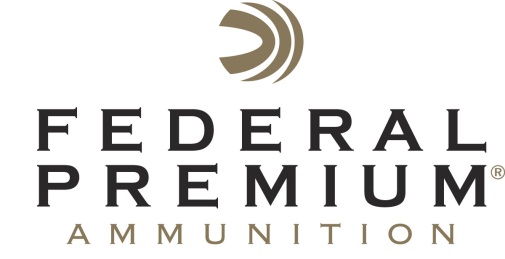 Contact: JJ ReichPublic Relations Specialist	763-323-3862FOR IMMEDIATE RELEASE 		 				  E-mail: pressroom@atk.comFederal Premium® Adds Vital•Shok® TruBall® OfferingsFederal Premium® Ammunition created the most accurate, consistent slug for smooth-barreled shotguns with its revolutionary Vital-Shok™ Slug TruBall® system. Now, Federal Premium is upping the ante with new hard-hitting 3-inch offerings for both 12 and 20-gauge shotguns. ANOKA, Minn. – September 24, 2013 – Federal Premium® Ammunition announces Vital-Shok™ TruBall® slugs are now available in hard-hitting 3-inch loads for 12 and 20-gauge smoothbore. The Federal Premium® Vital-Shok™ Slug TruBall® system was created to offer shotgun hunters the most accurate, consistent rifled slug available. The shotshell design features a specially-engineered plastic ball that sits between the wad and the slug’s rear cavity. This design centers the rifled projectile as it travels down the barrel, yet provides clean separation of components after muzzle exit. The technology produces groups as tight as 1.4 inches at 50-yards from smooth-barreled shotguns. For 2013, the line will include 3-inch offerings that provide even more knockdown power with the same unprecedented accuracy. Part Number / DescriptionPB209RS	20 gauge 3” ¾ oz. TruBall PB131RS	12 gauge 3” 1 oz. TruBall To view the entire Federal Premium Vital-Shok line as well as other Federal Premium shotgun, rimfire and centerfire products, go to www.federalpremium.com. 